Dodavatel	FAKTURA / DAŇOVÝ DOKLAD č.: 236502301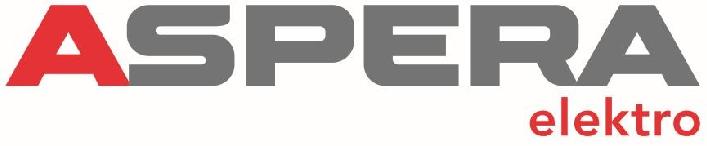 IČ:07699085, DIČ:CZ07699085Křižíkova 734/1, 370 01 České BudějoviceProvozovnaASPERA elektro s.r.o. Švermova 268/76, 460 10 Liberec X-Františkov Peněžní ústav:ČSOBOdběratel:	IČ:00671274 DIČ:Střední škola a Mateřská škola, Liberec, Na Bojišti 15,příspěvková organizaceNa Bojišti 759/15Číslo účtu:	460 10	LiberecObjednávka: Viz dodací list	Dodací list: viz níže	Vystavil: Tesařová Jana, ,(Součet cen za DL bez DPH:	26 318,48)(Součet cen za DL bez DPH:	77 470,48)Potvrzujeme, že na výrobky, které jsou předmětem tohoto dokladu a na něž se vztahuje zákon č.22/1997 Sb., je vydáno Prohlášení o shodě. Povinnosti výrobceDovolujeme si Vás upozornit, že v případě nedodržení data splatnosti uvedeného na faktuře Vám budeme účtovat úrok z prodlení v dohodnuté, resp. zákonné výši a smluvní pokutu (byla-li sjednána).Potvrzujeme, že na výrobky, které jsou předmětem tohoto dokladu a na něž se vztahuje zákon č.22/1997 Sb., je vydáno Prohlášení o shodě. Povinnosti výrobce217234713/0300Společnost ASPERA Elektro s.r.o. je zapsána u Krajského soudu v Českých Budějovicích v oddílu C vložce číslo 28291.Dodací adresa (konečný příjemce): Střední škola a Mateřská škola, Liberec, Na Bojišti 15,Na Bojišti 759/15460 10 LiberecDPH MJMnožstvíJedn.cenaČástka KčDE 21% ks100,002,84284,00CZ 21% ks100,000,8888,00CZ 21% ks200,000,53106,00CZ 21% ks1,00781,87781,8721% ks1,002,002,00(Součet cen za DL bez DPH:(Součet cen za DL bez DPH:1 261,87)CZ 21% ks32,00106,593 410,8821% ks32,002,5080,00CZ 21% ks170,00131,7822 402,6021% ks170,002,50425,00CZ 21% ks10,006 176,8061 768,0021% ks10,0013,00130,00CZ 21% ks10,00698,886 988,80CZ 21% ks8,001 072,968 583,68Kód výrobce	Kat.číslo	Název	DPH MJ	Množství	Jedn.cenaČástka KčČástka KčCelkem bez DPH105050,83Rekapitulace daní (CZK)DPH	Základ DPHdaň0%	0,000,0010%	0,000,0015%	0,000,0021%	105 050,8322060,67Zaokrouhleno celkem k úhradě Kč:127111,50